不動產經紀營業員專業訓練班報名表上課日期：111/06/13~111/06/15                                報名日期：   年   月   日會  員- □新訓4000元(不含登錄費300元及測驗費400元) □複訓3000元(不含換證費200元)非會員- □新訓6000元(不含登錄費300元及測驗費400元) □複訓4000元(不含換證費200元)    有問題請掃碼加入詢問     　　　　　　　　　　　　　(本表各欄均請詳填)  2021版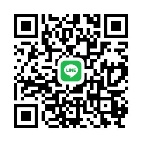 中文姓名出生日期出生日期出生日期出生日期   年   月   日   年   月   日   年   月   日   年   月   日*（1張）兩吋照片身分證字號性  別性  別性  別性  別⃞男  ⃞女⃞男  ⃞女⃞男  ⃞女⃞男  ⃞女*（1張）兩吋照片營業員證號(    )登字第              號（初訓免填）(    )登字第              號（初訓免填）(    )登字第              號（初訓免填）(    )登字第              號（初訓免填）(    )登字第              號（初訓免填）(    )登字第              號（初訓免填）(    )登字第              號（初訓免填）(    )登字第              號（初訓免填）(    )登字第              號（初訓免填）(    )登字第              號（初訓免填）(    )登字第              號（初訓免填）*（1張）兩吋照片服務單位（會員公司請蓋公司章）學  歷學  歷學  歷*（1張）兩吋照片服務單位（會員公司請蓋公司章）服務單位電子郵件信箱服務單位電子郵件信箱服務單位電子郵件信箱戶籍住址公司電話LINE IDLINE ID手機★報名須知：1.名額有限，請盡速報名，未達15人不開課。2.為避免爭議，報名表傳真後確認符合報名資格者，會另行通知匯款。3.通知匯款後請於報名後3日內將費用繳清，如未繳清，本會將不保留名額。  若以現金存入請檢附收據或請行員登打名字。  若使用ATM轉帳，請務必告知您的後五碼或檢附收據。4.學員於報名參加本課程時，即是為同意接受本會之課程相關規範，本次開班因疫情期間僅招收　　39位，學員務必遵守現場防疫措施。5.本課程依據內政部規定辦理，敬請參與學員務必遵守。全程均有督課人員及遠端監控錄影點  名，請勿任意遲到、早退、翹課。如：上課時間離開座位、接聽電話、上廁所超過10分鐘、  未依規定簽到簽退及內政部點名未到而缺課者，該門課程總時數將不予計入，補課費用1小時  200元。6.請詳讀上課須知，若有未盡之事宜，本會保留解釋與修改之權利。                        ※我已閱讀並了解上述說明，請簽名★報名須知：1.名額有限，請盡速報名，未達15人不開課。2.為避免爭議，報名表傳真後確認符合報名資格者，會另行通知匯款。3.通知匯款後請於報名後3日內將費用繳清，如未繳清，本會將不保留名額。  若以現金存入請檢附收據或請行員登打名字。  若使用ATM轉帳，請務必告知您的後五碼或檢附收據。4.學員於報名參加本課程時，即是為同意接受本會之課程相關規範，本次開班因疫情期間僅招收　　39位，學員務必遵守現場防疫措施。5.本課程依據內政部規定辦理，敬請參與學員務必遵守。全程均有督課人員及遠端監控錄影點  名，請勿任意遲到、早退、翹課。如：上課時間離開座位、接聽電話、上廁所超過10分鐘、  未依規定簽到簽退及內政部點名未到而缺課者，該門課程總時數將不予計入，補課費用1小時  200元。6.請詳讀上課須知，若有未盡之事宜，本會保留解釋與修改之權利。                        ※我已閱讀並了解上述說明，請簽名★報名須知：1.名額有限，請盡速報名，未達15人不開課。2.為避免爭議，報名表傳真後確認符合報名資格者，會另行通知匯款。3.通知匯款後請於報名後3日內將費用繳清，如未繳清，本會將不保留名額。  若以現金存入請檢附收據或請行員登打名字。  若使用ATM轉帳，請務必告知您的後五碼或檢附收據。4.學員於報名參加本課程時，即是為同意接受本會之課程相關規範，本次開班因疫情期間僅招收　　39位，學員務必遵守現場防疫措施。5.本課程依據內政部規定辦理，敬請參與學員務必遵守。全程均有督課人員及遠端監控錄影點  名，請勿任意遲到、早退、翹課。如：上課時間離開座位、接聽電話、上廁所超過10分鐘、  未依規定簽到簽退及內政部點名未到而缺課者，該門課程總時數將不予計入，補課費用1小時  200元。6.請詳讀上課須知，若有未盡之事宜，本會保留解釋與修改之權利。                        ※我已閱讀並了解上述說明，請簽名★報名須知：1.名額有限，請盡速報名，未達15人不開課。2.為避免爭議，報名表傳真後確認符合報名資格者，會另行通知匯款。3.通知匯款後請於報名後3日內將費用繳清，如未繳清，本會將不保留名額。  若以現金存入請檢附收據或請行員登打名字。  若使用ATM轉帳，請務必告知您的後五碼或檢附收據。4.學員於報名參加本課程時，即是為同意接受本會之課程相關規範，本次開班因疫情期間僅招收　　39位，學員務必遵守現場防疫措施。5.本課程依據內政部規定辦理，敬請參與學員務必遵守。全程均有督課人員及遠端監控錄影點  名，請勿任意遲到、早退、翹課。如：上課時間離開座位、接聽電話、上廁所超過10分鐘、  未依規定簽到簽退及內政部點名未到而缺課者，該門課程總時數將不予計入，補課費用1小時  200元。6.請詳讀上課須知，若有未盡之事宜，本會保留解釋與修改之權利。                        ※我已閱讀並了解上述說明，請簽名★報名須知：1.名額有限，請盡速報名，未達15人不開課。2.為避免爭議，報名表傳真後確認符合報名資格者，會另行通知匯款。3.通知匯款後請於報名後3日內將費用繳清，如未繳清，本會將不保留名額。  若以現金存入請檢附收據或請行員登打名字。  若使用ATM轉帳，請務必告知您的後五碼或檢附收據。4.學員於報名參加本課程時，即是為同意接受本會之課程相關規範，本次開班因疫情期間僅招收　　39位，學員務必遵守現場防疫措施。5.本課程依據內政部規定辦理，敬請參與學員務必遵守。全程均有督課人員及遠端監控錄影點  名，請勿任意遲到、早退、翹課。如：上課時間離開座位、接聽電話、上廁所超過10分鐘、  未依規定簽到簽退及內政部點名未到而缺課者，該門課程總時數將不予計入，補課費用1小時  200元。6.請詳讀上課須知，若有未盡之事宜，本會保留解釋與修改之權利。                        ※我已閱讀並了解上述說明，請簽名★報名須知：1.名額有限，請盡速報名，未達15人不開課。2.為避免爭議，報名表傳真後確認符合報名資格者，會另行通知匯款。3.通知匯款後請於報名後3日內將費用繳清，如未繳清，本會將不保留名額。  若以現金存入請檢附收據或請行員登打名字。  若使用ATM轉帳，請務必告知您的後五碼或檢附收據。4.學員於報名參加本課程時，即是為同意接受本會之課程相關規範，本次開班因疫情期間僅招收　　39位，學員務必遵守現場防疫措施。5.本課程依據內政部規定辦理，敬請參與學員務必遵守。全程均有督課人員及遠端監控錄影點  名，請勿任意遲到、早退、翹課。如：上課時間離開座位、接聽電話、上廁所超過10分鐘、  未依規定簽到簽退及內政部點名未到而缺課者，該門課程總時數將不予計入，補課費用1小時  200元。6.請詳讀上課須知，若有未盡之事宜，本會保留解釋與修改之權利。                        ※我已閱讀並了解上述說明，請簽名★報名須知：1.名額有限，請盡速報名，未達15人不開課。2.為避免爭議，報名表傳真後確認符合報名資格者，會另行通知匯款。3.通知匯款後請於報名後3日內將費用繳清，如未繳清，本會將不保留名額。  若以現金存入請檢附收據或請行員登打名字。  若使用ATM轉帳，請務必告知您的後五碼或檢附收據。4.學員於報名參加本課程時，即是為同意接受本會之課程相關規範，本次開班因疫情期間僅招收　　39位，學員務必遵守現場防疫措施。5.本課程依據內政部規定辦理，敬請參與學員務必遵守。全程均有督課人員及遠端監控錄影點  名，請勿任意遲到、早退、翹課。如：上課時間離開座位、接聽電話、上廁所超過10分鐘、  未依規定簽到簽退及內政部點名未到而缺課者，該門課程總時數將不予計入，補課費用1小時  200元。6.請詳讀上課須知，若有未盡之事宜，本會保留解釋與修改之權利。                        ※我已閱讀並了解上述說明，請簽名★報名須知：1.名額有限，請盡速報名，未達15人不開課。2.為避免爭議，報名表傳真後確認符合報名資格者，會另行通知匯款。3.通知匯款後請於報名後3日內將費用繳清，如未繳清，本會將不保留名額。  若以現金存入請檢附收據或請行員登打名字。  若使用ATM轉帳，請務必告知您的後五碼或檢附收據。4.學員於報名參加本課程時，即是為同意接受本會之課程相關規範，本次開班因疫情期間僅招收　　39位，學員務必遵守現場防疫措施。5.本課程依據內政部規定辦理，敬請參與學員務必遵守。全程均有督課人員及遠端監控錄影點  名，請勿任意遲到、早退、翹課。如：上課時間離開座位、接聽電話、上廁所超過10分鐘、  未依規定簽到簽退及內政部點名未到而缺課者，該門課程總時數將不予計入，補課費用1小時  200元。6.請詳讀上課須知，若有未盡之事宜，本會保留解釋與修改之權利。                        ※我已閱讀並了解上述說明，請簽名★報名須知：1.名額有限，請盡速報名，未達15人不開課。2.為避免爭議，報名表傳真後確認符合報名資格者，會另行通知匯款。3.通知匯款後請於報名後3日內將費用繳清，如未繳清，本會將不保留名額。  若以現金存入請檢附收據或請行員登打名字。  若使用ATM轉帳，請務必告知您的後五碼或檢附收據。4.學員於報名參加本課程時，即是為同意接受本會之課程相關規範，本次開班因疫情期間僅招收　　39位，學員務必遵守現場防疫措施。5.本課程依據內政部規定辦理，敬請參與學員務必遵守。全程均有督課人員及遠端監控錄影點  名，請勿任意遲到、早退、翹課。如：上課時間離開座位、接聽電話、上廁所超過10分鐘、  未依規定簽到簽退及內政部點名未到而缺課者，該門課程總時數將不予計入，補課費用1小時  200元。6.請詳讀上課須知，若有未盡之事宜，本會保留解釋與修改之權利。                        ※我已閱讀並了解上述說明，請簽名★報名須知：1.名額有限，請盡速報名，未達15人不開課。2.為避免爭議，報名表傳真後確認符合報名資格者，會另行通知匯款。3.通知匯款後請於報名後3日內將費用繳清，如未繳清，本會將不保留名額。  若以現金存入請檢附收據或請行員登打名字。  若使用ATM轉帳，請務必告知您的後五碼或檢附收據。4.學員於報名參加本課程時，即是為同意接受本會之課程相關規範，本次開班因疫情期間僅招收　　39位，學員務必遵守現場防疫措施。5.本課程依據內政部規定辦理，敬請參與學員務必遵守。全程均有督課人員及遠端監控錄影點  名，請勿任意遲到、早退、翹課。如：上課時間離開座位、接聽電話、上廁所超過10分鐘、  未依規定簽到簽退及內政部點名未到而缺課者，該門課程總時數將不予計入，補課費用1小時  200元。6.請詳讀上課須知，若有未盡之事宜，本會保留解釋與修改之權利。                        ※我已閱讀並了解上述說明，請簽名★報名須知：1.名額有限，請盡速報名，未達15人不開課。2.為避免爭議，報名表傳真後確認符合報名資格者，會另行通知匯款。3.通知匯款後請於報名後3日內將費用繳清，如未繳清，本會將不保留名額。  若以現金存入請檢附收據或請行員登打名字。  若使用ATM轉帳，請務必告知您的後五碼或檢附收據。4.學員於報名參加本課程時，即是為同意接受本會之課程相關規範，本次開班因疫情期間僅招收　　39位，學員務必遵守現場防疫措施。5.本課程依據內政部規定辦理，敬請參與學員務必遵守。全程均有督課人員及遠端監控錄影點  名，請勿任意遲到、早退、翹課。如：上課時間離開座位、接聽電話、上廁所超過10分鐘、  未依規定簽到簽退及內政部點名未到而缺課者，該門課程總時數將不予計入，補課費用1小時  200元。6.請詳讀上課須知，若有未盡之事宜，本會保留解釋與修改之權利。                        ※我已閱讀並了解上述說明，請簽名★報名須知：1.名額有限，請盡速報名，未達15人不開課。2.為避免爭議，報名表傳真後確認符合報名資格者，會另行通知匯款。3.通知匯款後請於報名後3日內將費用繳清，如未繳清，本會將不保留名額。  若以現金存入請檢附收據或請行員登打名字。  若使用ATM轉帳，請務必告知您的後五碼或檢附收據。4.學員於報名參加本課程時，即是為同意接受本會之課程相關規範，本次開班因疫情期間僅招收　　39位，學員務必遵守現場防疫措施。5.本課程依據內政部規定辦理，敬請參與學員務必遵守。全程均有督課人員及遠端監控錄影點  名，請勿任意遲到、早退、翹課。如：上課時間離開座位、接聽電話、上廁所超過10分鐘、  未依規定簽到簽退及內政部點名未到而缺課者，該門課程總時數將不予計入，補課費用1小時  200元。6.請詳讀上課須知，若有未盡之事宜，本會保留解釋與修改之權利。                        ※我已閱讀並了解上述說明，請簽名★報名須知：1.名額有限，請盡速報名，未達15人不開課。2.為避免爭議，報名表傳真後確認符合報名資格者，會另行通知匯款。3.通知匯款後請於報名後3日內將費用繳清，如未繳清，本會將不保留名額。  若以現金存入請檢附收據或請行員登打名字。  若使用ATM轉帳，請務必告知您的後五碼或檢附收據。4.學員於報名參加本課程時，即是為同意接受本會之課程相關規範，本次開班因疫情期間僅招收　　39位，學員務必遵守現場防疫措施。5.本課程依據內政部規定辦理，敬請參與學員務必遵守。全程均有督課人員及遠端監控錄影點  名，請勿任意遲到、早退、翹課。如：上課時間離開座位、接聽電話、上廁所超過10分鐘、  未依規定簽到簽退及內政部點名未到而缺課者，該門課程總時數將不予計入，補課費用1小時  200元。6.請詳讀上課須知，若有未盡之事宜，本會保留解釋與修改之權利。                        ※我已閱讀並了解上述說明，請簽名如未能親至本會報名，請利用本會傳真、電子信箱報名。電    話：037-670071               傳    真：037-670072              連 絡 人：嚴秘書公會gmail信箱:miaoli15565461@gmail.com匯款銀行：第一銀行  竹南分行  銀行代號:007戶名：苗栗縣不動產仲介經紀商業同業公會  【帳號：331-100-58205】●公會地址：苗栗縣頭份市東銀街2號   ●上課地點：苗栗市水源里11鄰水流娘8-2號如未能親至本會報名，請利用本會傳真、電子信箱報名。電    話：037-670071               傳    真：037-670072              連 絡 人：嚴秘書公會gmail信箱:miaoli15565461@gmail.com匯款銀行：第一銀行  竹南分行  銀行代號:007戶名：苗栗縣不動產仲介經紀商業同業公會  【帳號：331-100-58205】●公會地址：苗栗縣頭份市東銀街2號   ●上課地點：苗栗市水源里11鄰水流娘8-2號如未能親至本會報名，請利用本會傳真、電子信箱報名。電    話：037-670071               傳    真：037-670072              連 絡 人：嚴秘書公會gmail信箱:miaoli15565461@gmail.com匯款銀行：第一銀行  竹南分行  銀行代號:007戶名：苗栗縣不動產仲介經紀商業同業公會  【帳號：331-100-58205】●公會地址：苗栗縣頭份市東銀街2號   ●上課地點：苗栗市水源里11鄰水流娘8-2號如未能親至本會報名，請利用本會傳真、電子信箱報名。電    話：037-670071               傳    真：037-670072              連 絡 人：嚴秘書公會gmail信箱:miaoli15565461@gmail.com匯款銀行：第一銀行  竹南分行  銀行代號:007戶名：苗栗縣不動產仲介經紀商業同業公會  【帳號：331-100-58205】●公會地址：苗栗縣頭份市東銀街2號   ●上課地點：苗栗市水源里11鄰水流娘8-2號如未能親至本會報名，請利用本會傳真、電子信箱報名。電    話：037-670071               傳    真：037-670072              連 絡 人：嚴秘書公會gmail信箱:miaoli15565461@gmail.com匯款銀行：第一銀行  竹南分行  銀行代號:007戶名：苗栗縣不動產仲介經紀商業同業公會  【帳號：331-100-58205】●公會地址：苗栗縣頭份市東銀街2號   ●上課地點：苗栗市水源里11鄰水流娘8-2號如未能親至本會報名，請利用本會傳真、電子信箱報名。電    話：037-670071               傳    真：037-670072              連 絡 人：嚴秘書公會gmail信箱:miaoli15565461@gmail.com匯款銀行：第一銀行  竹南分行  銀行代號:007戶名：苗栗縣不動產仲介經紀商業同業公會  【帳號：331-100-58205】●公會地址：苗栗縣頭份市東銀街2號   ●上課地點：苗栗市水源里11鄰水流娘8-2號如未能親至本會報名，請利用本會傳真、電子信箱報名。電    話：037-670071               傳    真：037-670072              連 絡 人：嚴秘書公會gmail信箱:miaoli15565461@gmail.com匯款銀行：第一銀行  竹南分行  銀行代號:007戶名：苗栗縣不動產仲介經紀商業同業公會  【帳號：331-100-58205】●公會地址：苗栗縣頭份市東銀街2號   ●上課地點：苗栗市水源里11鄰水流娘8-2號如未能親至本會報名，請利用本會傳真、電子信箱報名。電    話：037-670071               傳    真：037-670072              連 絡 人：嚴秘書公會gmail信箱:miaoli15565461@gmail.com匯款銀行：第一銀行  竹南分行  銀行代號:007戶名：苗栗縣不動產仲介經紀商業同業公會  【帳號：331-100-58205】●公會地址：苗栗縣頭份市東銀街2號   ●上課地點：苗栗市水源里11鄰水流娘8-2號如未能親至本會報名，請利用本會傳真、電子信箱報名。電    話：037-670071               傳    真：037-670072              連 絡 人：嚴秘書公會gmail信箱:miaoli15565461@gmail.com匯款銀行：第一銀行  竹南分行  銀行代號:007戶名：苗栗縣不動產仲介經紀商業同業公會  【帳號：331-100-58205】●公會地址：苗栗縣頭份市東銀街2號   ●上課地點：苗栗市水源里11鄰水流娘8-2號如未能親至本會報名，請利用本會傳真、電子信箱報名。電    話：037-670071               傳    真：037-670072              連 絡 人：嚴秘書公會gmail信箱:miaoli15565461@gmail.com匯款銀行：第一銀行  竹南分行  銀行代號:007戶名：苗栗縣不動產仲介經紀商業同業公會  【帳號：331-100-58205】●公會地址：苗栗縣頭份市東銀街2號   ●上課地點：苗栗市水源里11鄰水流娘8-2號如未能親至本會報名，請利用本會傳真、電子信箱報名。電    話：037-670071               傳    真：037-670072              連 絡 人：嚴秘書公會gmail信箱:miaoli15565461@gmail.com匯款銀行：第一銀行  竹南分行  銀行代號:007戶名：苗栗縣不動產仲介經紀商業同業公會  【帳號：331-100-58205】●公會地址：苗栗縣頭份市東銀街2號   ●上課地點：苗栗市水源里11鄰水流娘8-2號如未能親至本會報名，請利用本會傳真、電子信箱報名。電    話：037-670071               傳    真：037-670072              連 絡 人：嚴秘書公會gmail信箱:miaoli15565461@gmail.com匯款銀行：第一銀行  竹南分行  銀行代號:007戶名：苗栗縣不動產仲介經紀商業同業公會  【帳號：331-100-58205】●公會地址：苗栗縣頭份市東銀街2號   ●上課地點：苗栗市水源里11鄰水流娘8-2號如未能親至本會報名，請利用本會傳真、電子信箱報名。電    話：037-670071               傳    真：037-670072              連 絡 人：嚴秘書公會gmail信箱:miaoli15565461@gmail.com匯款銀行：第一銀行  竹南分行  銀行代號:007戶名：苗栗縣不動產仲介經紀商業同業公會  【帳號：331-100-58205】●公會地址：苗栗縣頭份市東銀街2號   ●上課地點：苗栗市水源里11鄰水流娘8-2號*身分證影本正面【2張】(一張貼上，一張請上課當日繳交)*身分證影本正面【2張】(一張貼上，一張請上課當日繳交)*身分證影本正面【2張】(一張貼上，一張請上課當日繳交)*身分證影本正面【2張】(一張貼上，一張請上課當日繳交)*身分證影本正面【2張】(一張貼上，一張請上課當日繳交)*身分證影本正面【2張】(一張貼上，一張請上課當日繳交)*身分證影本正面【2張】(一張貼上，一張請上課當日繳交)*身分證影本反面【2張】(一張貼上，一張請上課當日繳交)*身分證影本反面【2張】(一張貼上，一張請上課當日繳交)*身分證影本反面【2張】(一張貼上，一張請上課當日繳交)*身分證影本反面【2張】(一張貼上，一張請上課當日繳交)*身分證影本反面【2張】(一張貼上，一張請上課當日繳交)*身分證影本反面【2張】(一張貼上，一張請上課當日繳交)備    註備    註為避免爭議，會員公司一律請蓋公司章，若未蓋者，一律視同非會員。為避免爭議，會員公司一律請蓋公司章，若未蓋者，一律視同非會員。為避免爭議，會員公司一律請蓋公司章，若未蓋者，一律視同非會員。為避免爭議，會員公司一律請蓋公司章，若未蓋者，一律視同非會員。為避免爭議，會員公司一律請蓋公司章，若未蓋者，一律視同非會員。為避免爭議，會員公司一律請蓋公司章，若未蓋者，一律視同非會員。為避免爭議，會員公司一律請蓋公司章，若未蓋者，一律視同非會員。為避免爭議，會員公司一律請蓋公司章，若未蓋者，一律視同非會員。為避免爭議，會員公司一律請蓋公司章，若未蓋者，一律視同非會員。為避免爭議，會員公司一律請蓋公司章，若未蓋者，一律視同非會員。為避免爭議，會員公司一律請蓋公司章，若未蓋者，一律視同非會員。